погрузчик марки ВП- 5  2004 года выпуска 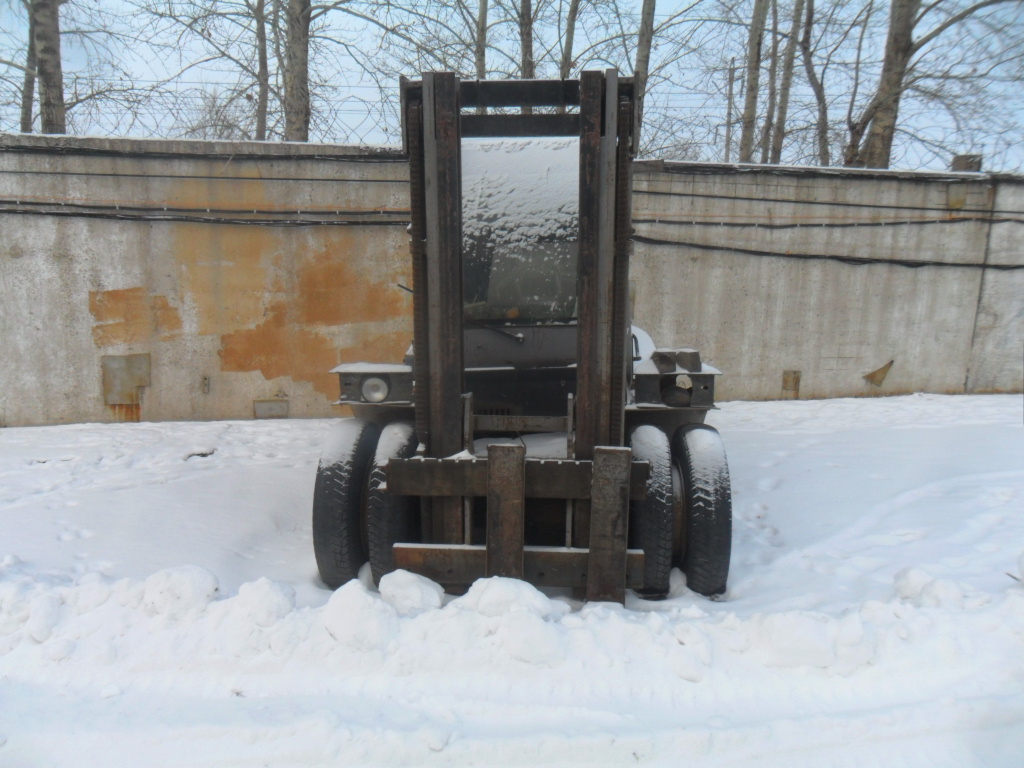 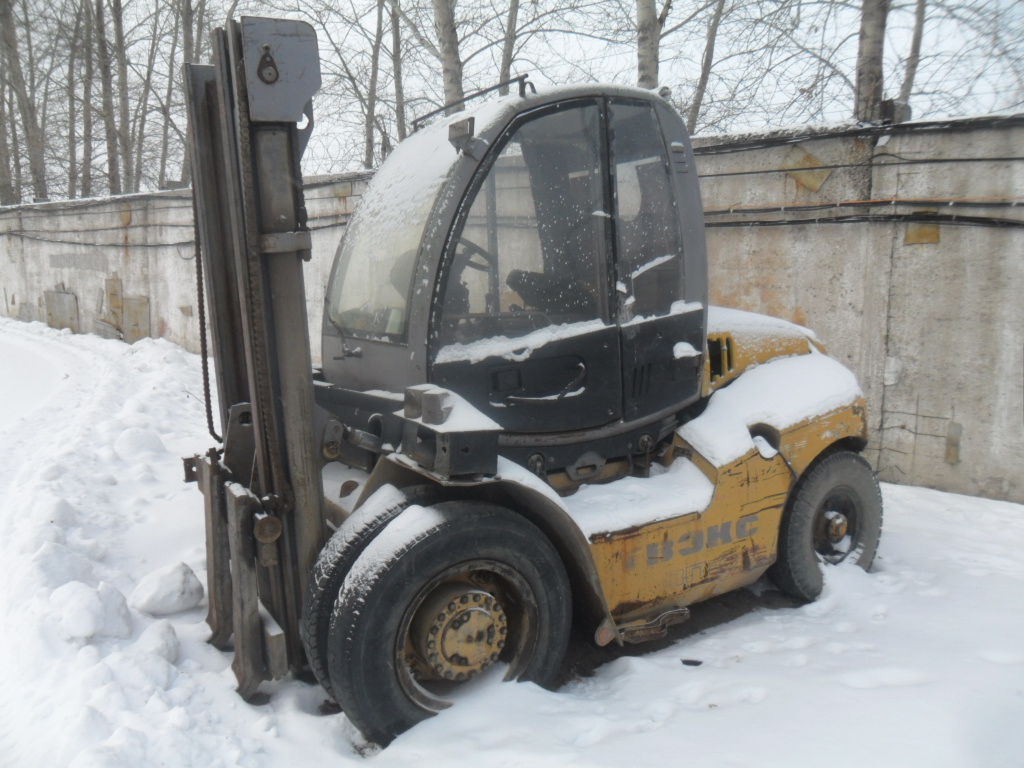 